	     LỊCH THI ĐẤU BÓNG ĐÁ CÁN BỘ 2023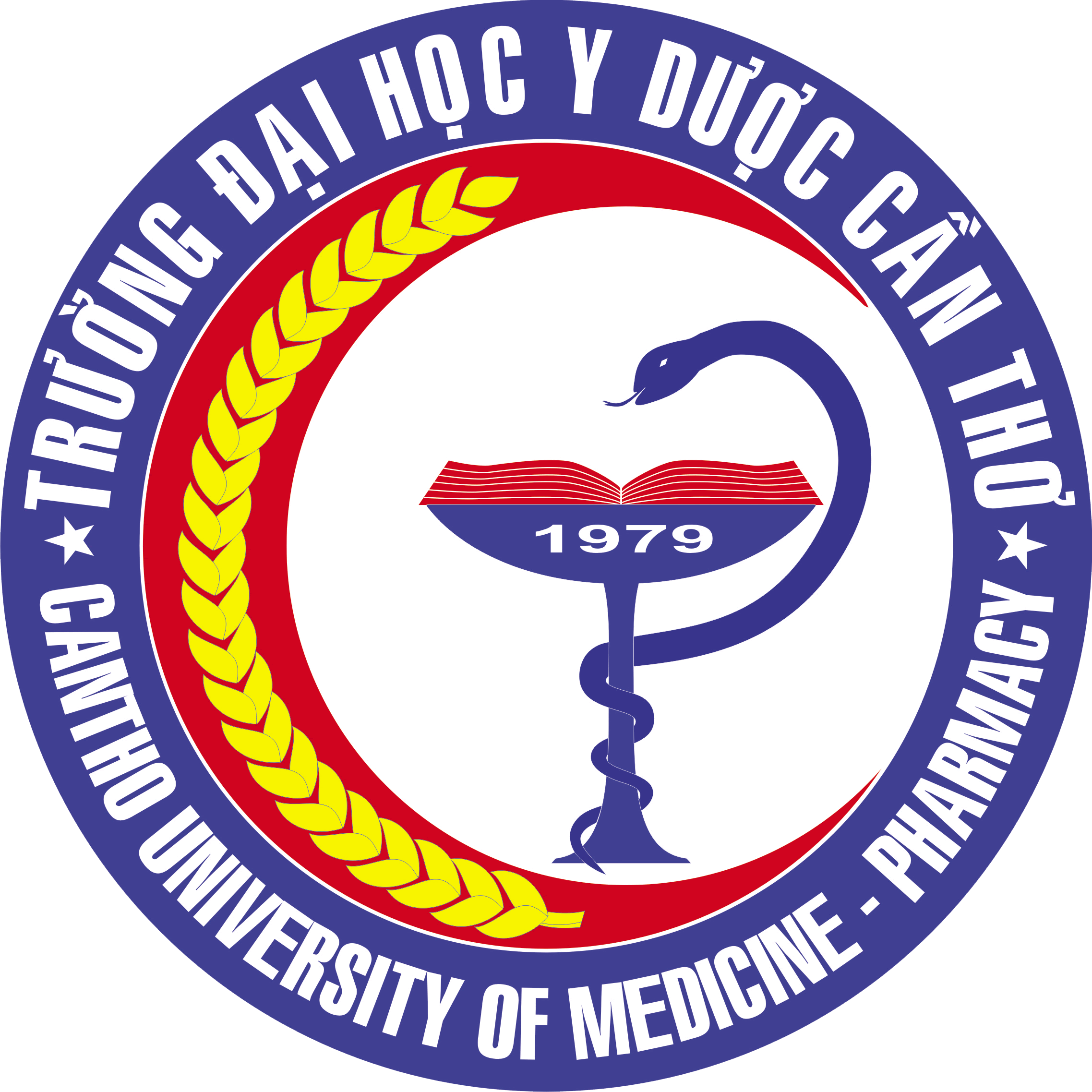 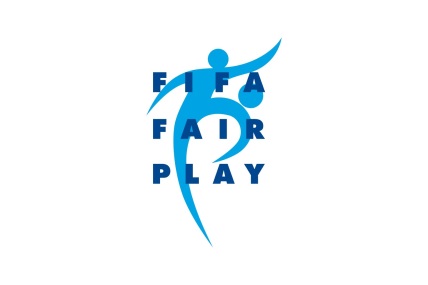 Lưu ý chung:Đội xếp đứng trước được ưu tiên màu áo. Các đội tự đến trước chuẩn bị thi đấu, kiểm tra thẻ/cccd có hình ảnh.Chỉ có BTC mới có quyền thay đổi lịch thi đấu.BTC HỘI THAO Bảng ABảng B1. Đội 2 (Khoa Y)1. Đội 1 (HĐT,BGH,TT,KHCB)2. Đội 4 (K.RHM + Dược)2. Đội 3 (BM YHCT,QLBV,YTCC,ĐD)3. Đội 5 (Các Phòng, Ban)3. Đội 6 (Bệnh viện)NgàyMã trậnĐội gặp ĐộiTỷ sốTrọng tàiTừ 16H301/4/20231A1 – A212/1YênTừ 16H301/4/20232B1 – B24/2YênTừ 16H302/4/20233A3 – A11/1A.ThànhTừ 16H302/4/20234B3 – B11/2NhưTừ 16H308/4/20235A2 – A31/5HạnhTừ 16H308/4/20236B2 – B33/5DuyTừ 16H309/4/2023BK1Đội 2 IA – IIB Đội 65/1A. ThànhTừ 16H309/4/2023BK2Đội 1 IB – IIA Đội 52/6A.Thành17H0015/4/2023H3Đội 1 -  Đội 617H0015/4/2023Chung kếtĐội 2 -  Đội 5